UG-DR	Wcześniejsze zapoznanie się z objaśnieniami ułatwi prawidłowe wypełnienie deklaracji.DEKLARACJA O WYSOKOŚCI OPŁATY ZA GOSPODAROWANIE ODPADAMI KOMUNALNYMIdla nieruchomości, na której znajduje się domek letniskowy lub innej nieruchomości wykorzystywanej na cele rekreacyjno-wypoczynkowePOLA JASNE WYPEŁNIA SKŁADAJĄCY DEKLARACJĘ. WYPEŁNIAĆ KOMPUTEROWO LUB RĘCZNIE DRUKOWANYMI LITERAMI, KOLOREM CZARNYM LUB NIEBIESKIM.POLA JASNE WYPEŁNIA SKŁADAJĄCY DEKLARACJĘ. WYPEŁNIAĆ KOMPUTEROWO LUB RĘCZNIE DRUKOWANYMI LITERAMI, KOLOREM CZARNYM LUB NIEBIESKIM.Załącznik Nr 2 do Uchwały Nr 275/XLIII/2021 Rady Gminy Słupno                 z dnia 30 listopada 2021 rokuZałącznik Nr 2 do Uchwały Nr 275/XLIII/2021 Rady Gminy Słupno                 z dnia 30 listopada 2021 rokuA. 	MIEJSCE SKŁADANIA DEKLARACJIB. 	OBOWIĄZEK ZŁOŻENIA DEKLARACJIC. 	DANE NIERUCHOMOŚCI, NA KTÓREJ POWSTAJĄ ODPADY KOMUNALNE D. 	PODMIOT ZOBOWIĄZANY DO ZŁOŻENIA DEKLARACJIE. 	DANE IDENTYFIKACYJNE WŁAŚCICIELA NIERUCHOMOŚCIE. 1. 	Dane osoby fizycznej - właściciela / współwłaściciela / użytkownika / posiadacza / przedsiębiorcy będącego osobą fizyczną / wspólnika spółki cywilnejE. 2. 	Dane podmiotu władającego nieruchomościąE. 3. 	Adres do korespondencjiF. 	DOTYCZY NIERUCHOMOŚCI, NA KTÓREJ ZNAJDUJĄ SIĘ DOMKI LETNISKOWE LUB INNEJ NIERUCHOMOŚCI WYKORZYSTYWANEJ 
NA CELE REKREACYJNO - WYPOCZYNKOWE G. 	ADNOTACJE WŁAŚCICIELA NIERUCHOMOŚCI  (podstawa wygaśnięcia obowiązku ponoszenia opłaty lub inne  informacje i wyjaśnienia)DANE IDENTYFIKACYJNE WSPÓŁWŁAŚCICIELA NIERUCHOMOŚCI H. 1.  Dane współwłaściciela - współużytkownika / współposiadacza / wspólnika spółki cywilnej 	H. 2.   Adres zamieszkania współwłaściciela / współużytkownika /  współposiadacza / wspólnika spółki cywilnejH. 3.   Adres korespondencyjny współwłaściciela / współużytkownika /  współposiadacza / wspólnika spółki cywilnej - wypełnić jeśli jest inny niż wskazany w dziale H.2I. 	OŚWIADCZENIE I PODPIS OSOBY SKŁADAJĄCEJ DEKLARACJĘPOUCZENIE DLA WŁAŚCICIELI NIERUCHOMOŚCINiniejsza deklaracja stanowi podstawę do wystawienia tytułu wykonawczego, zgodnie z przepisami ustawy z dnia 17 czerwca 1966 r. o postępowaniu egzekucyjnym w administracji (Dz. U. z 2020 r., poz. 1427 ze zm.).K. KLAUZULA INFORMACYJNA DOTYCZĄCA PRZETWARZANIA DANYCH OSOBOWYCHW związku z realizacją wymogów art. 13 Rozporządzenia Parlamentu Europejskiego i Rady (UE) 2016/679 z dnia 27 kwietnia 2016 r. w sprawie ochrony osób fizycznych w związku 
z przetwarzaniem danych osobowych i w sprawie swobodnego przepływu takich danych oraz uchylenia dyrektywy 95/46/WE - ogólne rozporządzenie o ochronie danych (dalej "RODO"), pragniemy poinformować o zasadach przetwarzania danych osobowych w Urzędzie Gminy Słupno. 1. Administratorem Pani/Pana danych osobowych jest Gmina Słupno reprezentowana przez Wójta Gminy, z siedzibą przy ul. Miszewskiej 8a, 09-472 Słupno (dalej Administrator).2. Administrator wyznaczył Inspektora Ochrony Danych, z którym można się skontaktować za pośrednictwem poczty elektronicznej, wysyłając mail-a na adres: iod.gmina@slupno.eu lub wysyłając korespondencję na adres Urzędu Gminy Słupno.3. Administrator przetwarza Pani/Pana dane osobowe na podstawie art. 6 ust. 1 lit. a-c i e RODO w celu realizacji wzajemnych umów, realizacji obowiązujących przepisów prawa, w ramach realizowanych zadań w interesie publicznym, w ramach sprawowania władzy publicznej, ochrony żywotnych interesów osoby, której dane dotyczą lub innej osoby fizycznej oraz za Pani/Pana zgodą w jednym lub większej liczbie określonych celów.4. Pani/Pana dane osobowe będą przechowywane przez okres niezbędny do realizacji celów określonych w pkt. 3, a po tym czasie w zakresie i przez okres niezbędny lub wymagany przez przepisy powszechnie obowiązującego prawa.5. W związku z przetwarzaniem danych osobowych przez Administratora przysługują Pani/Panu uprawnienia określone w RODO w zakresie właściwym dla konkretnego przypadku przetwarzania Pani/Pana danych osobowych.6. W przypadku powzięcia informacji o niezgodnym z prawem przetwarzaniu w Urzędzie Gminy Słupno Pani/Pana danych osobowych, przysługuje Pani/Panu prawo wniesienia skargi do organu nadzorczego właściwego w sprawach ochrony danych osobowych.7. Podanie przez Panią/Pana danych osobowych jest obowiązkowe, w sytuacji gdy przesłankę przetwarzania danych osobowych stanowi przepis prawa, zawarta między Stronami umowa, realizacja zadań w interesie publicznym lub w ramach sprawowania władzy publicznej powierzonej Administratorowi.8. Podanie przez Panią/Pana danych osobowych jest dobrowolne w sytuacjach określonych w art. 6 ust. 1 lit. a RODO, a udzielona zgoda na przetwarzanie danych osobowych może być cofnięta w każdym momencie.9. Pełna informacja o przetwarzaniu danych osobowych w Urzędzie Gminy Słupno dostępna jest na tablicy informacyjnej w Urzędzie Gminy Słupno oraz na stronie internetowej Urzędu Gminy Słupno - https://slupno.eu/rodo/L .  ADNOTACJE ORGANU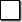 